DeedsPlanning commissionPost licensing Group licenseF.S475Florida fair lending actEstate at sufferanceFull bundle real property rightsReal or personal propertyCuring title defects (3 methods)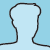 Cannabis420Ftwreplied February 20th, 2011I've been smoking marijuana pretty much every day for the better part of 16 years now and I can honestly say that neither I nor any of my friends/family/friends of friends that smoke it have ever any form of psychosis. Namely because it doesn't cause psychosis. However if you are at risk for psychosis it may trigger it. Another however, I have personally seen marijuana help 2 people I've met with psychosis. 

It also isn't a gateway drug and it's also a non-addictive substance. Yes there are some people who will start using cocaine/heroin/whatever but that's because a lot of dealers don't only sell marijuana so it is easy to obtain these others drugs that will really screw you up. Don't do those! Also buy only from those you know and trust because unfortunately some people will lace it. 

Fact: for every 104 marijuana users, 1 uses cocaine and less than 1 use heroin. 

Also there is no such thing as developing a tolerance to marijuana (or even LSD). Yes you may get used to the feelings and think you need to smoke more and more to get high but actually it's reversed. If you smoke less or less frequently you will get more high. In a sense this is good because if there were any long-term side effects from using cannabis (thus far there aren't) you can smoke less to get more high instead of most drugs where you need to use more and more 

Marijuana also has no withdrawal symptoms if you stop, well very little. The "withdrawal symptoms" are minor and don't compare to that of even coffee withdrawal. If you use marijuana for a year or however long and you stop, you will notice differences. But it's pretty easy to overcome and doesn't require much effort. 

Cowabunga - Don't argue with me, Cannabis is literally my work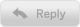 Tell a Friend | ReportDid you find this post helpful?  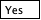 Cannabis420Ftwreplied February 20th, 2011If people would like to know more about cannabis I highly suggest: 

The Union: The Business Behind Getting High 
Waiting To Inhale 
How Weed Won The West 

You can watch all 3 on Youtube. 

If you would like to know more about drugs and the drug war in general: 

American Drug War - The Last White Hope 

Also on Youtube